Mind A-Mazes 2018 “Marvelous Machines”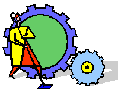 Saturday, October 13th - Soldotna Prep SchoolSchedule of Events9:00 – 10:30 AM:  Judge’s training, (judges only, meet in Library)10:30 AM:  Registration volunteers report to school foyer11:00 – 11:30 AM:  Junior Division (grades 4-6) team check in at registration tables – set up continues until 12:00.11:30 – 12:00 noon:  Intermediate/Senior Division (grades 7-12) team check in at registration tables - set-up continues until 12:15 PM.12:15 PM:  Proceed to bleachers in big gym for welcome and announcements.  All students are expected to be in the big gym at all times after 12:15.  Students found in other areas without adult supervision may be disqualified. 12:30 – Junior Teams begin Long Term Competition.  All students in the bleachers are expected to be a good audience.  This means remaining in your seat until your team is called on deck and returning to your seat after competing in the competition. Thank you!1:30 PM*:  Intermediate/Senior competition2:30 PM*:  Spontaneous Problem for all divisions3:00 PM*:  Awards Ceremony            First, Second and Third place plaques will be awarded in each division to the team with the greatest Total Score.  Teams earning the most points in the Spontaneous Problem in each division will be honored with a Blue Ribbon. One “Judges Choice” plaque will be awarded in each division.  This award is for the device and solution which, in the judges’ opinion, shows the most creativity and innovation. *Competition times may vary depending on number of entrants.